Publicado en Madrid el 16/01/2024 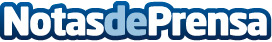 Convocatoria oficial para las Oposiciones a Controlador Aéreo de Enaire 2023, preparándola con Nelso FormaciónLa convocatoria de Enaire para las Oposiciones de Controlador Aéreo 2023 ya está en marcha, buscando para sus 91 plazas unos aspirantes apasionados por la aviación. Un proceso selectivo riguroso, que requiere una extraordinaria preparación para triunfar y acceder a una emocionante profesión, que además es una de las profesiones con los sueldos más altos del paísDatos de contacto:Nelso DesarrolloNelso Formación917 24 29 50Nota de prensa publicada en: https://www.notasdeprensa.es/convocatoria-oficial-para-las-oposiciones-a Categorias: Nacional Educación Madrid Otros Servicios Movilidad y Transporte Formación profesional Cursos http://www.notasdeprensa.es